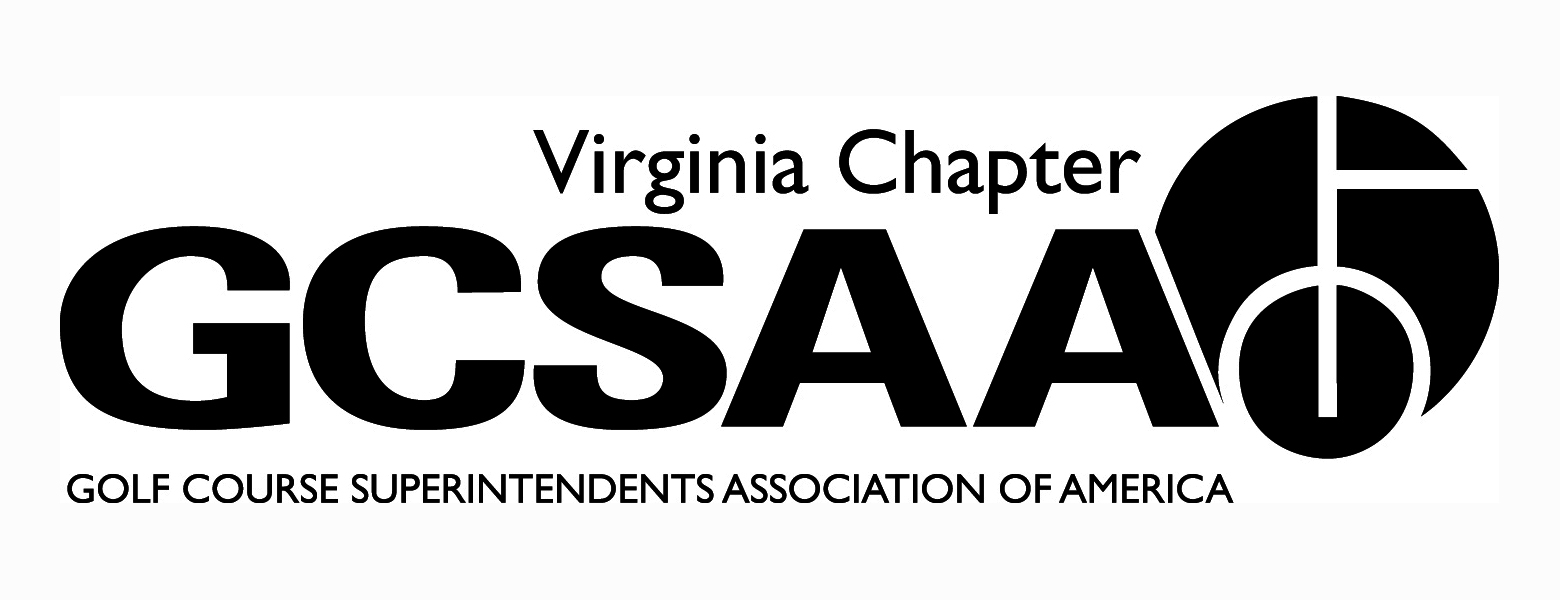 VGCSA Board MeetingHermitage Country Club, Manakin-Sabot, VAApril 2, 201510:00 Am StartMinutesIn attendance, J. Holliday, D. Norman , C. Petrelli, M. Cote, S. Gill, S. Baskette, T. Adams, D. Taylor, M. Boyce, R. Johnson, P. StephensCall to Order   10:05 amApproval of Minutes -  Motion Gill, Approve BasketteTreasurer’s Report Cote - All in order, will have 2 annual meetings on this year’s budget versus one budgeted for.  Motion Baskette, Approve TaylorExternal VP Reports ODGCSA – Taylor - meetings set for year, may want to do something in conjunction with Annual Meeting.GWGCSA – Gill - Still working on meeting schedule.  Some concern within membership Re: Annual MeetingVTA – Baskette - Meeting schedule being solidified.  Some issues with water within the areaTTA – Stephens - Meetings being set, dues going up and all meetings will be free.Event Review – Chapter Leaders Meeting; The Environmental Cup; VGCSA-CMAA-NGCOA Joint Meeting; VGCSA Championship; Virlina Cup; VGCSA Fall Conference & Joe Saylor Tournament; Assistants Forum; Wee One Tournament; 2016 VTC ConferenceNorman - Chapter Leaders meeting overviewNorman - Environmental Cup overview - Holiday re Landscape Supply’s changing role and questions on why donating to something that was complete.Joint Meeting at Keswick coming up.Boyce - Golf question on whether to make it a Virginia vs North Carolina match. VGCSA championship will be at Glenmore.Fall Conference - Holliday need for good speakers and a sellout.  Discussed different options and formats.  Including nutrient mgmt, water reporting, role for ODGCSA.  Also discussed timing and tightening the schedule after the golf tournamentAssistants Forum – Johnson - location important for best attendance, looking at northern VAChapter Outreach Program – 2015 application due April 15Allocate $3,000 for US Open commercial, utilize same ad in VA GolferCommittee Reports (not covered above – Awards, BMP – updates, Communications, Community Service, Government Relations – WQ reporting, Membership, Partner Program, Research, Rounds4Research, Virginia Golf Council, WebsiteAwards - Get info out early.BMP Manual - develop a process for updates, put a VT professor on Board to oversee updates, contact M. Goatley first.Government Relations – Gill - WOTUS Is the big item going forwardWater Quality Issues concerning water usage reporting, Contact H Mackey.Partner Program - FMC and SePro have pulled outBylaws Update bylaws to include a Turf Educator Position on the Board. Motion Gill, approve Petrelli.Old Business / New Business – Board position for VTCote - ask about student pipeline from VT and what if possible we can do to enhance or supplement. Discussion followed to be further discussed when educator comes on Board.Executive Session (none) Adjourn 1:24pm